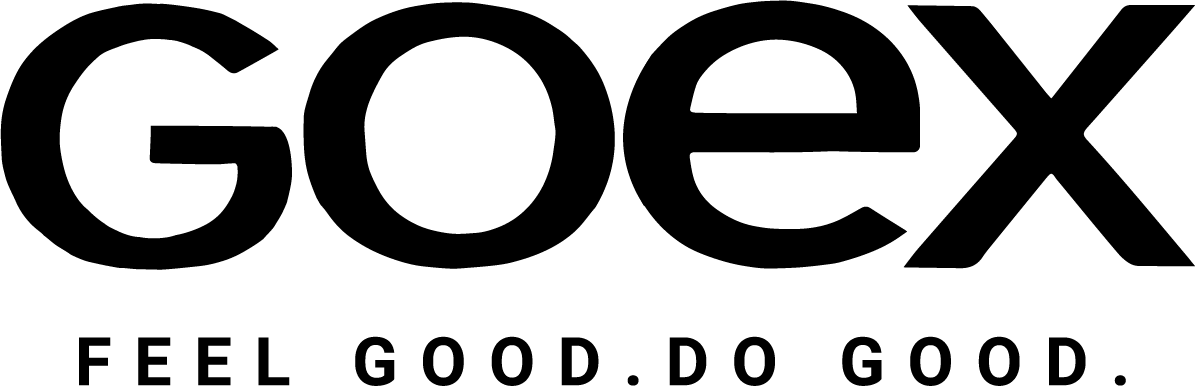 April 2021Position DescriptionJOB TITLE:	Graphic Design Intern 

REPORTS TO:   Graphic DesignerSUMMARY:  Primarily responsible for assisting the GOEX Graphic Designer with customer art and proof creation.ESSENTIAL DUTIES AND RESPONSIBILITIES:  	Create and/or manipulate graphics as per request (editing, retouching, color correction, file conversion) Ability to develop designs that meet objectives and requirements in fast paced environment. Learn pre-press production requirements including proper preparation of files for screen-print. Assist with brand and marketing materials as needed.Develop a working relationship with sales team. 
QUALIFICATIONS:  2 years minimum of related educational experience preferred. Proficiency in Illustrator, Photoshop, InDesign in a Mac environment. Strong understanding of design principles and strong typography skills with an excellent sense for color and graphic prints. Demonstrated ability to work in fast-paced, deadline driven environment.Desire to gain knowledge of apparel graphic design process: concept development through production. Ability to design into different and varying graphic aesthetics. Ability to think conceptually with creative vision. Good use of clip-art and custom mascots, color schemes and color combinations. Must be detail oriented with design, production files, and communication.Possess effective communication skills and thrives on working within team-based environment. 